Publicado en  el 05/07/2016 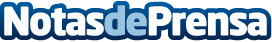 El Instituto Nacional de Ciberseguridad se une a la Organización Europea de Ciberseguridad ECSOEl Instituto Nacional de Ciberseguridad (INCIBE) se ha adherido hoy a la Organización Europea de Ciberseguridad ECSO (European Cyber Security Organisation) en un acto celebrado en la sede del Parlamento Europeo en Estrasburgo (Francia)Datos de contacto:Nota de prensa publicada en: https://www.notasdeprensa.es/el-instituto-nacional-de-ciberseguridad-se-une Categorias: Internacional E-Commerce Ciberseguridad http://www.notasdeprensa.es